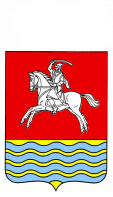 АДМИНИСТРАЦИЯ  КУМЫЛЖЕНСКОГО  МУНИЦИПАЛЬНОГО  РАЙОНА ВОЛГОГРАДСКОЙ ОБЛАСТИПОСТАНОВЛЕНИЕот 01.02.2021г.   №40В соответствии с   Федеральными законами  от 29.12.2004г №191-ФЗ «О введении в действие Градостроительного кодекса Российской Федерации», от 06.10.2003г. № 131-ФЗ «Об общих принципах организации местного самоуправления в Российской Федерации», руководствуясь Уставом Кумылженского муниципального района Волгоградской области,постановляю:1. Внести в административный регламент предоставления муниципальной услуги «Выдача разрешения на ввод объекта в эксплуатацию», утвержденный постановлением администрации Кумылженского муниципального района Волгоградской области  от 06.10.2020г. № 680 «Об утверждении административного регламента предоставления муниципальной услуги «Выдача разрешения на ввод объекта в эксплуатацию», изменение, дополнив  абзац  шестой пункта 2.9.2 текстом следующего содержания: «До 1 января 2024 года в отношении объектов капитального строительства, разрешения на строительство которых выданы до 1 января 2020 года и по которым не выданы разрешения на ввод их в эксплуатацию, данное положение не применяется, а отказ в выдаче разрешения на ввод объекта капитального строительства в эксплуатацию осуществляется  в случае несоответствия такого объекта капитального строительства разрешенному использованию земельного участка и (или) ограничениям, установленным в соответствии с земельным и иным законодательством Российской Федерации, на дату выдачи разрешения на строительство такого объекта капитального строительства.».2. Настоящее постановление вступает в силу со дня обнародования в МКУК «Кумылженская межпоселенческая центральная библиотека им. Ю.В. Сергеева» и  подлежит  размещению в сети Интернет на официальном сайте Кумылженского муниципального района.Глава  Кумылженского муниципального района                                                                      В.В.ДенисовНачальник правового отдела                                                              И.И.ЯкубоваО внесении изменений в  постановление  администрации Кумылженского муниципальногорайона  Волгоградской области от  06.10.2020г №680  «Об утверждении административного регламента предоставления муниципальной услуги «Выдача разрешения на ввод объекта в эксплуатацию»